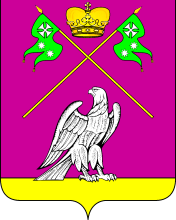 АДМИНИСТРАЦИЯ МУНИЦИПАЛЬНОГО ОБРАЗОВАНИЯВЫСЕЛКОВСКИЙ РАЙОНПОСТАНОВЛЕНИЕот 15 апреля 2019 г.   					                                              № 464ст-ца ВыселкиОб определении Требований к рекламным конструкциямна территории муниципального образования Выселковскийрайон и утверждении Порядка демонтажа рекламных конструкций на территории муниципального образования Выселковский районНа основании статьи 19 Федерального закона от 13 марта 2006 года  № 38-ФЗ «О рекламе», статьи 38.1 Закона Краснодарского края от 21 июля 2008 года № 1540-КЗ «Градостроительный кодекс Краснодарского края»                    п о с т а н о в л я ю:1. Определить Требования к рекламным конструкциям на территории муниципального образования Выселковский район (приложение № 1).2. Утвердить Порядок демонтажа рекламных конструкций на территории муниципального образования Выселковский район (приложение № 2).3. Рекламные конструкции, размещенные до дня вступления в силу настоящего постановления, подлежат приведению в соответствие с требованиями, установленными настоящим постановлением, не позднее                1 июля 2019 года.4. Главному специалисту администрации муниципального образования Выселковский район М.А.Силаеву разместить настоящее постановление на официальном интернет - портале администрации муниципального образования Выселковский район.5. Настоящее постановление обнародовать.6. Контроль за выполнение настоящего постановления возложить на заместителя главы муниципального образования Выселковский район В.В.Кононенко.7. Постановление вступает в силу со дня его обнародования.Глава муниципального образованияВыселковский район		                                                       С.И. ФирстковПРИЛОЖЕНИЕ №1УТВЕРЖДЕНпостановлением администрациимуниципального образованияВыселковский районот________________  №______ТРЕБОВАНИЯ к рекламным конструкциям на территории муниципального образования Выселковский районОбщие положения1.1. Настоящие Требования к рекламным конструкциям на территории муниципального образования Выселковский район (далее - Требования) определены в соответствии с пунктом 4 части 15 статьи 19 Федерального закона от 13 марта 2006 года № 38-ФЗ «О рекламе» (далее - Федеральный закон № 38-ФЗ), статьей 38.1 Закона Краснодарского края от 21 июля 2008 года № 1540-КЗ «Градостроительный кодекс Краснодарского края» (далее - Закон Краснодарского края № 1540-КЗ) в целях сохранения внешнего архитектурного облика сложившейся застройки поселений Выселковского района, входящих в состав муниципального образования Выселковский район.1.2. В соответствии с частью 1 статьи 19 Федерального закона                 № 38-ФЗ распространение наружной рекламы с использованием щитов, стендов, строительных сеток, перетяжек, электронных табло, проекционного и иного предназначенного для проекции рекламы на любые поверхности оборудования, воздушных шаров, аэростатов и иных технических средств стабильного территориального размещения (далее - рекламные конструкции), монтируемых и располагаемых на внешних стенах, крышах и иных конструктивных элементах зданий, строений, сооружений или вне их, а также остановочных пунктов движения общественного транспорта осуществляется владельцем рекламной конструкции, являющимся рекламораспространителем, с соблюдением требований указанной статьи.1.3. Типы и виды рекламных конструкций определены статьей 38.1 Закона Краснодарского края № 1540-КЗ.1.4. Размещение рекламных конструкций на территориях поселений Выселковского района осуществляется в соответствии с Государственным стандартом Российской Федерации ГОСТ Р 52044-2003 «Наружная реклама на автомобильных дорогах и территориях городских и сельских поселений. Общие технические требования к средствам наружной рекламы. Правила размещения».1.5. На территории муниципального образования Выселковский район не допускается установка рекламных конструкций, не соответствующих настоящим Требованиям.Типы и виды рекламных конструкций и требования к ним2.1. Требования к рекламным конструкциям, размещаемым на территории муниципального образования Выселковский район:2.1.1. Рекламные конструкции, размещаемые на объектах благоустройства: рекламная конструкция на остановочном павильоне – рекламная конструкция, устанавливаемая на остановочном пункте движения общественного транспорта, имеющая плоскости для размещения рекламы малого формата с одним или несколькими информационными полями, размер каждой из которых составляет 1,2 м х 1,8 м;информационный стенд на остановочном пункте движения общественного транспорта - рекламная конструкция малого формата, устанавливаемая на остановочном пункте движения общественного транспорта, имеющая две информационные плоскости, размеры которых составляют 1,28 м х 1,76 м и 0,685 м х 1,21 м. Одна сторона используется для размещения информации рекламного характера, другая сторона используется для размещения интерактивной схемы движения общественного транспорта. На территории площадки ожидания общественного транспорта подлежит размещению исключительно одна рекламная конструкция указанного типа и вида;информационный указатель - рекламная конструкция малого формата на отдельно стоящей опоре, на которой одновременно размещаются указатель с наименованием улиц и номеров домов и рекламный модуль с двумя информационными полями, максимальный размер каждого из которых составляет не более 0,5 м х 0,8 м.Отдельно стоящие рекламные конструкции, размещаемые на земельных участках:пилон - двухсторонняя рекламная конструкция малого формата с внутренним подсветом (или без подсвета), двумя подвижными или неподвижными информационными полями, размер каждого из которых составляет 1,3 м х 1,9 м или 1,2 м х 1,8 м;пиллар - рекламная конструкция малого формата (трёхгранная тумба), с тремя информационными полями, размер каждого из которых не более             1,4 м х 3,0 м, с внутренним подсветом, присоединяемая к земельному участку с применением собственного фундамента и состоящая из основания, каркаса и рекламных поверхностей;афишный стенд - рекламная конструкция с одним или двумя информационными полями, размер которых может составлять 2,4 м х 1,7 м, или 4,8 м х 1,7 м, или 7,2 м х 1,7 м, предназначенная для размещения рекламы и информации исключительно о репертуарах кинотеатров, спортивных и иных массовых мероприятиях, событиях общественного, культурно- развлекательного, спортивно-оздоровительного характера, состоящая из фундамента, каркаса и рекламных поверхностей, может иметь внешний подсвет; афишная тумба - рекламная конструкция малого формата цилиндрической или квадратной формы с внутренним или внешним подсветом и (или) размещением табло с бегущей строкой, информационными полями, размер которых составляет 1,34 м х 2,89 м, предназначенная для размещения рекламы исключительно о репертуарах кинотеатров, спортивных и иных массовых мероприятиях, событиях общественного, культурно- развлекательного, спортивно-оздоровительного характера;щит 6 х 3 м - рекламная конструкция среднего формата, имеющая одну, две или три внешние поверхности (информационные поля), специально предназначенная для размещения рекламы, оборудованная внешним подсветом (или без подсвета), состоящая из фундамента, каркаса, опоры и информационного поля. Площадь информационного поля не может превышать 18,0 кв. метров;сити-борд - рекламная конструкция среднего формата с внутренним подсветом, имеющая одну или две поверхности для размещения рекламы, размер каждой составляет 3,7 м х 2,7 м, состоящая из фундамента, каркаса, опоры и информационных полей;суперсайт - рекламная конструкция большого формата, имеющая не более трёх внешних поверхностей, специально предназначенных для размещения рекламы, оборудованная подсветом, состоящая из фундамента, каркаса, опоры и информационного поля. Размер информационных полей такой рекламной конструкции: высота - 5 м, ширина - 15 м. Расстояние от уровня проезжей части до нижнего края информационного поля - не менее 10м;светодиодный экран на опоре - рекламная конструкция, состоящая из фундамента, опоры, электронно-светового оборудования, позволяющего демонстрировать информационные материалы, информационного поля, размер которого определяется индивидуально на основании проекта, оборудованная системой аварийного отключения от сети электропитания. Площадь информационного поля не может превышать 18,0 кв. метров.Рекламные конструкции, присоединяемые к объектам недвижимости (зданиям, сооружениям):настенное панно - рекламная конструкция, размещаемая на плоскости стен зданий или ином недвижимом имуществе, в виде каркасной конструкции, рекламно-информационного поля и элементов крепления (светового короба или объёмных букв, элементов и (или) логотипа); объемных световых букв, знаков или элементов, крепление которых осуществляется на поверхность стены здания без использования каркасной конструкции;крышная рекламная конструкция в виде отдельных букв и логотипов - рекламная конструкция, размещаемая полностью или частично выше уровня карниза здания или на крыше, выполненная по индивидуальному проекту, состоящая из отдельно стоящих символов (букв, цифр, художественных элементов, логотипов), имеющая внутренний подсвет, оборудованная системой аварийного отключения от сети электропитания, площадь информационного поля которой определяется расчётным путём в проектной документации;настенная панель - рекламная конструкция малого формата (световые коробы, объёмные символы и т.д.), площадь, которой не превышает 9,0 кв. м, размещаемая на фасаде зданий и входных группах, состоящая из одного информационного поля, может быть оборудована внутренним подсветом и системой аварийного отключения от сети электропитания, рекомендуемый цвет статичного свечения - белый;панель-кронштейн - плоскостная или объёмно-пространственная рекламная конструкция малого формата, имеющая одно или два информационных поля, устанавливаемая на фасадах зданий (входных группах) перпендикулярно относительно стены здания при помощи кронштейнов, может быть оборудована внутренним подсветом и системой аварийного отключения от сети электропитания, информация должна быть статичной, цвет статичного свечения должен быть монохромным и единым в границах фасадов зданий в пределах квартала, рекомендуемый цвет свечения - белый;строительная сетка - временная рекламная конструкция в виде баннерной сетки с изображением объекта рекламы, ограждающая объекты, требующие визуальной корректировки. Установка и реконструкция строительной сетки с изображением объекта рекламы производится, в том числе при проведении строительных или реставрационных работ на внешней стороне (фасаде) здания, на строительных ограждающих конструкциях (лесах);светодиодный экран - односторонняя рекламная конструкция, размещаемая на поверхности стен нежилых зданий, строений и сооружений или на крыше, состоящая из электронно-светового оборудования, позволяющего демонстрировать информационные материалы, размер которой определяется индивидуально на основании проектов в зависимости от архитектуры здания и окружающих архитектурных стилевых ансамблей;медиа-фасад - рекламная конструкция, размещаемая на поверхности стен нежилых зданий, строений, состоящая из электронно-светового оборудования, позволяющего демонстрировать информационные материалы, имеющая от 1 до 3 информационных полей, размер которой определяется индивидуально, в зависимости от архитектуры здания.Рекламные конструкции иных видов:электронное табло - рекламная конструкция, предназначенная для воспроизведения текстовой информации на плоскости светодиодного дисплея за счет светоизлучения, которая устанавливается на зданиях или ином недвижимом имуществе. Размер конструкции определяется индивидуально на основании проектов в зависимости от архитектуры здания и окружающих архитектурных стилевых ансамблей.Оценка соответствия рекламных конструкций, планируемых к размещению на объекте недвижимого имущества (за исключением рекламных конструкций, планируемых к размещению на земельных участках (независимо от форм собственности), а также на зданиях или ином недвижимом имуществе, находящемся в собственности Краснодарского края или муниципальной собственности), внешнему архитектурному облику сложившейся застройки поселений Выселковского района проводится комиссией по рассмотрению соответствия рекламных конструкций внешнему архитектурному облику сложившейся застройки поселений Выселковского района, которая создается постановлением администрации муниципального образования Выселковский район.Заместитель начальника управления архитектуры и градостроительстваадминистрации муниципальногообразования Выселковский район                                                  В.С. Галиулин ПРИЛОЖЕНИЕ № 2УТВЕРЖДЕНпостановлением администрациимуниципального образованияВыселковский районот__________________№______ПОРЯДОКдемонтажа рекламных конструкций на территории муниципального образования Выселковский район1.Общие положения1.1 В соответствии с настоящим Порядком демонтажа рекламных конструкций на территории муниципального образования Выселковский район (далее - Порядок) администрацией муниципального образования Выселковский район (далее - администрация) осуществляется демонтаж рекламных конструкций, установленных и (или) эксплуатируемых на территории муниципального образования Выселковский район (далее - рекламные конструкции).1.2. На основании части 1 статьи 19 Федерального закона от 13 марта 2006 года № 38-ФЗ «О рекламе» (далее - Федеральный закон № 38-ФЗ) владельцем рекламной конструкции (физическим или юридическим лицом) является собственник рекламной конструкции либо иное лицо, обладающее вещным правом на рекламную конструкцию или правом владения и пользования рекламной конструкцией на основании договора с её собственником (далее - владелец рекламной конструкции, владелец).1.3. В соответствии с настоящим Порядком подлежат демонтажу рекламные конструкции:установленные и (или) эксплуатируемые без разрешения, срок действия которого не истек;срок действия разрешения на установку и (или) эксплуатацию которых истек;разрешение на установку и (или) эксплуатацию которых аннулировано;разрешение на установку и (или) эксплуатацию которых признано недействительным в судебном порядке.1.4. Под демонтажом рекламной конструкции, применительно к настоящему Порядку, понимается её удаление с земельного участка, объекта недвижимого имущества вместе с фундаментом и (или) элементами крепления, на которых располагалась рекламная конструкция. 1.5. На основании части 21 статьи 19 Федерального закона № 38-ФЗ владелец рекламной конструкции обязан осуществить демонтаж рекламной конструкции, установленной и (или) эксплуатируемой без разрешения, срок действия которого не истек.На основании части 21.1 статьи 19 Федерального закона № 38-ФЗ если в установленный срок владелец рекламной конструкции не выполнил указанную в части 21 статьи 19 Федерального закона № 38-ФЗ обязанность по демонтажу рекламной конструкции или владелец рекламной конструкции неизвестен, администрация выдает предписание о демонтаже рекламной конструкции собственнику или иному законному владельцу недвижимого имущества, к которому присоединена рекламная конструкция (далее также владелец рекламной конструкции, владелец), за исключением случая присоединения рекламной конструкции к объекту муниципального имущества или к общему имуществу собственников помещений в многоквартирном доме при отсутствии согласия таких собственников на установку и эксплуатацию рекламной конструкции.Собственник или иной законный владелец недвижимого имущества, к которому присоединена рекламная конструкция, обязан демонтировать рекламную конструкцию в течение месяца со дня выдачи соответствующего предписания. Демонтаж, хранение или в необходимых случаях уничтожение рекламной конструкции осуществляется за счет собственника или иного законного владельца недвижимого имущества, к которому была присоединена рекламная конструкция. По требованию собственника или иного законного владельца данного недвижимого имущества владелец рекламной конструкции обязан возместить этому собственнику или этому законному владельцу необходимые расходы, понесенные в связи с демонтажем, хранением или в необходимых случаях уничтожением рекламной конструкции.1.6. На основании части 21.2 статьи 19 Федерального закона № 38-ФЗ, если в установленный срок собственник или иной законный владелец недвижимого имущества, к которому была присоединена рекламная конструкция, не выполнил указанную в части 21 статьи 19 Федерального закона № 38-ФЗ обязанность по демонтажу рекламной конструкции либо собственник или иной законный владелец данного недвижимого имущества неизвестен, демонтаж рекламной конструкции, ее хранение или в необходимых случаях уничтожение осуществляется за счет средств бюджета муниципального образования Выселковский район (далее - местный бюджет). По требованию администрации владелец рекламной конструкции либо собственник или иной законный владелец недвижимого имущества, к которому была присоединена рекламная конструкция, обязан возместить необходимые расходы, понесенные в связи с демонтажом, хранением или в необходимых случаях уничтожением рекламной конструкции.1.7. На основании части 21.3 статьи 19 Федерального закона № 38-ФЗ если рекламная конструкция присоединена к объекту муниципального имущества или к общему имуществу собственников помещений в многоквартирном доме при отсутствии согласия таких собственников на установку и эксплуатацию рекламной конструкции, в случае, указанном в части 21.1 статьи 19 Федерального закона № 38-ФЗ, ее демонтаж, хранение или в необходимых случаях уничтожение осуществляется за счет средств местного бюджета. По требованию администрации владелец рекламной конструкции обязан возместить необходимые расходы, понесенные в связи с демонтажем, хранением или в необходимых случаях уничтожением рекламной конструкции.1.8. На основании части 22.1 статьи 19 Федерального закона № 38-ФЗ при невыполнении обязанности по удалению размещенной на рекламной конструкции информации в случае аннулирования разрешения или признания его недействительным собственник или иной законный владелец недвижимого имущества, к которому была присоединена рекламная конструкция, осуществляет удаление этой информации за свой счет. По требованию собственника или иного законного владельца такого недвижимого имущества владелец рекламной конструкции обязан возместить ему разумные расходы, понесенные в связи с удалением этой информации.1.9. Демонтаж рекламных конструкций, указанных в абзацах третьем- пятом пункта 1.3 настоящего Порядка, осуществляется владельцем рекламной конструкции в течение месяца со дня:истечения срока действия разрешения на установку и (или) эксплуатацию рекламной конструкции;аннулирования разрешения на установку и (или) эксплуатацию рекламной конструкции;вступления в законную силу решения суда о признании недействительным разрешения на установку и (или) эксплуатацию рекламной конструкции.Порядок демонтажа рекламных конструкцийВыявление фактов установки и (или) эксплуатации без разрешения рекламных конструкций на территории муниципального образования Выселковский район осуществляется специалистами управления архитектуры и градостроительства администрации муниципального образования Выселковский район (далее - УАиГ). Специалисты УАиГ при выявлении рекламных конструкций, установленных и (или) эксплуатируемых без разрешения, составляют акты осмотров по форме, согласно приложению № 2 к настоящему Порядку и проводят работу по установлению их владельцев и собственников или иных законных владельцев объектов недвижимого имущества, к которым присоединены эти рекламные конструкции. В случае неосуществления владельцем демонтажа рекламной конструкции в течение 10 дней со дня истечения сроков, установленных настоящим Порядком, администрация выдает владельцу рекламной конструкции или направляет по почте (заказным письмом с уведомлением о вручении) предписание о демонтаже рекламной конструкции по форме согласно приложению № 1 к настоящему Порядку (далее - предписание).Срок демонтажа рекламной конструкции составляет один месяц со дня выдачи предписания, срок удаления информации, размещенной на такой рекламной конструкции, в соответствии с частью 21 статьи 19 Федерального закона № 38-ФЗ составляет три дня со дня выдачи предписания.Управление архитектуры и градостроительства администрации муниципального образования Выселковский район ведет реестр выданных предписаний о демонтаже рекламной конструкции, установленной и (или) эксплуатируемой без Разрешения, срок действия которого не истек на территории муниципального образования Выселковский район по форме согласно приложению № 6 к настоящему Порядку.По истечении месячного срока, указанного в пункте 2.2 настоящего Порядка, специалисты УАИГ совершают повторный осмотр места размещения рекламной конструкции с целью установления факта демонтажа и перемещения рекламной конструкции либо невыполнения предписания о демонтаже рекламной конструкции. Не позднее 10 дней со дня истечения сроков, установленных предписанием для демонтажа рекламной конструкции, должностные лица управления по архитектуре и градостроительной деятельности администрации муниципального образования Выселковский район (далее - Управление) (не менее 2 человек) осуществляют осмотр места размещения рекламной конструкции и составляют акт осмотра рекламной конструкции по форме согласно приложению № 2 к настоящему Порядку (далее - акт).В акте указываются характеристики, размеры, содержание, составные части рекламной конструкции, подлежащей демонтажу. К акту в обязательном порядке прилагается фотография такой рекламной конструкции.2.7.Информация о рекламной конструкции, подлежащей демонтажу, в течение 5 дней со дня составления акта размещается на официальном сайте администрации в информационно-телекоммуникационной сети «Интернет» - http://viselki.net/ в разделе «Администрация/ отделы/структуры администрации/ управления архитектуры и градостроительства/Демонтаж рекламных конструкций».2.8. Администрация в соответствии с Федеральным законом от                    5 апреля 2013 года № 44-ФЗ «О контрактной системе в сфере закупок товаров, работ, услуг для обеспечения государственных и муниципальных нужд» заключает с организацией муниципальный контракт на выполнение работ (оказание услуг) по демонтажу, в необходимых случаях - хранению рекламных конструкций (далее - муниципальный контракт).2.9. По завершении демонтажа и перемещения (уничтожения) рекламных конструкций специалистом УАИГ составляется акт о демонтаже и перемещении (уничтожении) рекламных конструкций (далее - Акт) (приложение №5). Акт подписывается присутствующими при демонтаже и перемещении (уничтожении) представителями УАиГ и представителями организации, осуществляющей работы по демонтажу и перемещению (уничтожению) рекламных конструкций, с указанием фамилии, имени, отчества и должности всех присутствующих лиц, даты и места составления акта, даты и времени проведения указанных мероприятий, места расположения и описания рекламной конструкции, адреса места её хранения (уничтожения). 2.10. Перед проведением мероприятий по демонтажу и перемещению установленных и (или) эксплуатируемых без разрешения рекламных конструкций находящееся в них имущество, оборудование подлежит описи с применением средств фото или видеофиксации. Составленная опись является неотъемлемой частью акта о демонтаже и перемещении рекламных конструкций. 2.11. В случае необходимости осуществления демонтажа и перемещения рекламной конструкции по частям должны быть определены количество и виды частей (конструкций, деталей) рекламной конструкции, о чём в Акте делается соответствующая запись. 2.12. Хранение рекламной конструкции осуществляется администрацией или организацией в течение 3 месяцев со дня демонтажа.2.13. В течение месяца со дня передачи рекламной конструкции на хранение администрация направляет владельцу уведомление о возврате рекламной конструкции до истечения срока, указанного в пункте 2.6 настоящего раздела, и необходимости возмещения расходов, понесенных в связи с демонтажем и хранением рекламной конструкции, по форме согласно приложению № 3 к настоящему Порядку.2.14. Рекламная конструкция возвращается владельцу при условии возмещения им в местный бюджет денежных средств в размере стоимости расходов, понесенных в связи с ее демонтажем и хранением.2.15. В целях уничтожения рекламной конструкции администрация в порядке, установленном пунктом 2.4 настоящего раздела, заключает муниципальный контракт с подписанием соответствующего акта.2.16. В течение месяца со дня уничтожения рекламной конструкции администрация направляет владельцу требование о возмещении расходов, понесенных в связи с демонтажем, хранением и уничтожением рекламной конструкции, по форме согласно приложению № 4 к настоящему Порядку.В случае невозмещения владельцем рекламной конструкции в 10-дневный срок указанных расходов администрация не позднее одного месяца обращается с соответствующим иском в суд.Порядок обжалования решений, действий (бездействия) администрации и должностных лиц администрации3.1. На основании части 22 статьи 19 Федерального закона № 38-ФЗ решение администрации о выдаче предписания о демонтаже рекламной конструкции, демонтаж рекламной конструкции могут быть обжалованы в суд или арбитражный суд в течение трех месяцев со дня получения соответствующего предписания или со дня демонтажа рекламной конструкции.3.2. За неисполнение, ненадлежащее исполнение настоящего Порядка должностные лица администрации несут ответственность в соответствии с законодательством Российской Федерации.ПРИЛОЖЕНИЕ № 1 к Порядку демонтажа рекламных конструкций на территории муниципального образования Выселковский районФОРМАпредписания о демонтаже рекламной конструкцииПРЕДПИСАНИЕО ДЕМОНТАЖЕ РЕКЛАМНОЙ КОНСТРУКЦИИот  __________20__года                                                                        № 01_-____________________________________________________________________ (наименование юридического лица, ФИО гражданина или должностного лица)      Вами в нарушение Федерального закона от 13 марта 2006 года № 38-ФЗ «О рекламе» установлена и эксплуатируется   рекламная конструкция (рекламный щит) расположенная по адресу: Краснодарский край, Выселковский район                                                                                                                                                                                                .(вид рекламной конструкции, место установки)   Администрация муниципального образования Выселковский район сообщает, что согласно Федерального закона от 13 марта 2006 года №-38 ФЗ «О рекламе» установка и эксплуатация рекламной конструкции допускается при наличии разрешения на установку и эксплуатацию рекламной конструкции выдаваемого на основании заявления собственника, или иного указанного в настоящем Федеральном законе законного владельца соответствующего недвижимого имущества, либо владельца рекламной конструкции органом местного самоуправления муниципального района или органом местного самоуправления городского округа, на территории которого предполагается осуществлять установку и эксплуатацию рекламной конструкции.Исходя из вышеизложенного администрация муниципального образования Выселковский район доводит до вашего сведения, что Вам необходимо осуществить демонтаж рекламной конструкции в течении месяца со дня выдачи предписания органа местного самоуправления «О демонтаже рекламной конструкции», а также удалить информацию, размещенную на такой рекламной конструкции, в течении трех дней со дня выдачи указанного предписания.При   невыполнении   обязанности по демонтажу рекламной конструкции администрация муниципального образования Выселковский район вправе обратиться в суд с иском о принудительном осуществлении демонтажа принадлежащей Вам рекламной конструкции. Заместитель главы муниципального образования Выселковский район                                                подпись/Ф.И.О.Предписание получено                                                                  подпись/Ф.И.О.ПРИЛОЖЕНИЕ № 2 к Порядку демонтажа рекламных конструкций на территории муниципального образования Выселковский районФОРМАакта осмотра рекламной конструкции на территории муниципального образования Выселковский район«       »             20     г.                                                       _______________                                                                                           (место составления акта) Актосмотра рекламной конструкции Настоящим актом, составленным  ______________________________                                                          управления архитектуры и градостроительства администрации муниципального образования Выселковский район в присутствии:____________________________________________________________________________________________________________________________________(реквизиты владельца рекламной конструкции или собственника объекта недвижимого имущества к которому присоединена рекламная конструкция, указывается в случае, если удалось установить таких лиц) произведен осмотр рекламной конструкции:Опись составных частей рекламной конструкции:Фотоматериалы (цветная фотография размером не менее 9х13 см)Управления                                                    _______________                                                                                   (Ф.И.О.подпись)Управления                                                    _______________                                                                                   (Ф.И.О.подпись)Присутствующие:____________                                                   _______________                                                                                       (Ф.И.О.подпись)____________                                                   _______________                                                                                       (Ф.И.О.подпись)ПРИЛОЖЕНИЕ № 3 к Порядку демонтажа рекламных конструкций на территории муниципального образования Выселковский районФОРМА уведомления о необходимости возмещения расходов, понесенных в связи с демонтажом и хранением рекламной конструкции, а также о возврате рекламной конструкцииУведомлениео необходимости возмещения расходов, понесенных в связи с демонтажом и хранением рекламной конструкции, а также о возврате рекламной конструкцииИсполнителем муниципального контракта «__»__________ года произведен демонтаж рекламной конструкции: Рекламная конструкция передана на хранение____________________________________________________________________________________________________________________________(указывается наименование организации, осуществляющей хранение рекламной конструкции и адрес нахождения рекламной конструкции)В срок до «____» _________года предлагаю Вам возместить расходы бюджета муниципального образования Выселковский район, связанные с демонтажом и хранением рекламной конструкции в сумме ____________‚ наследующие реквизиты ______________________________________________ .В случае возмещения в установленный срок расходов бюджета муниципального образования Выселковский район, связанных с демонтажом и хранением рекламной конструкции, рекламная конструкция будет Вам возвращена. В противном случае по истечении 3-месячного срока хранения рекламная конструкция будет уничтожена.ПРИЛОЖЕНИЕ № 4 к Порядку демонтажа рекламных конструкций на территории муниципального образования Выселковский районФОРМА требования о необходимости возмещения расходов, понесенных в связи с демонтажом, хранением и уничтожением рекламной конструкцииТребованиео необходимости возмещения расходов, понесенных в связи с демонтажом, хранением и уничтожением рекламной конструкцииИсполнитель по муниципальному контракту от «__»_________года           № ____ произведен: демонтаж, хранение и уничтожение рекламной конструкции:В срок до «____»_______ года требую возместить расходы бюджета муниципального образования Выселковский район, связанные с демонтажем, хранением и уничтожением рекламной конструкции в сумме __________ ‚ наследующие реквизиты ________________. В случае невозмещения Вами в 10-дневный срок указанных расходов администрация обратиться с соответствующим иском в суд.Заместитель главы муниципального образования Выселковский район                                                подпись/Ф.И.О.ПРИЛОЖЕНИЕ № 5 к Порядку демонтажа рекламных конструкций на территории муниципального образования Выселковский районАКТ №__
о демонтаже, перемещении и передаче на хранение (уничтожение) рекламной конструкции 
№_____ от _______________ г.                           ст._______________________ 
Настоящий акт составлен в том, то на основании решения начальника УАИГ 
от _________________№________________произведен демонтаж рекламной конструкции: 

Демонтированная рекламная конструкция передана на хранение_____________________________________________________________________________________________________________ 
                                                                      (наименование организации)Место хранения рекламной конструкции, адрес:__________________________________________ 
Организации, осуществившая демонтаж:______________________________ 
Перечисленные в описи составные части демонтированы (уничтожены, переданы на ответственное хранение) в полном объеме______________________________________________ 
                                                    ( нужное подчеркнуть) 
Демонтируемая рекламная конструкция уничтожена путем_________________________________________________________________________________________________________________ 
                                      (способ уничтожения) 
Специалист УАиГ администрации МО Выселковский район        ________________ 
(должность)                                         (подпись)            (расшифровка подписи) 

Представитель организации,осуществившей демонтаж                     ________________ 
(должность)                          (подпись)            (расшифровка подписи) 

Присутствующие:                                                            (подпись)   ФИ.О. Адрес места жительства 

ПРИЛОЖЕНИЕ № 6 к Порядку демонтажа рекламных конструкций на территории муниципального образования Выселковский район
Реестр выданных предписаний о демонтаже рекламной конструкции, установленной и (или) эксплуатируемой без разрешения, срок действия которого не истек, на территории муниципального образования Выселковский районЗаместитель начальника управления  архитектуры и градостроительства администрации муниципального образования Выселковский районВ.С. ГалиулинЗаместитель начальника управления  архитектуры и градостроительства администрации муниципального образования Выселковский районВ.С. ГалиулинВид рекламной конструкцииРекламная конструкцияТехнические параметры рекламной конструкции (площадь информационного поля, габаритные размеры и т.п.)Тип недвижимого имущества, к которому присоединена рекламная конструкция (земельный — участок, здание и т.п.)Место установки рекламной конструкции, сведения о включении в действующую схему — размещения рекламных конструкций на территории муниципального образования Выселковский район№ п/пНаименование составных частей (материалов)Кол-вошт.Размеры (Высота, диаметр, площадь)примечание1Колонна2Каркас щита3Электронное табло  4 Фундамент 5ДругоеЗаместитель начальника управления  архитектуры и градостроительства администрации муниципального образования Выселковский районВ.С. ГалиулинБланк письма администрациимуниципального образования Выселковский районВладельцу рекламной конструкции,собственнику или иному законному владельцу недвижимого имущества, к которому присоединена рекламнаяконструкция_________________________(наименование организации, Ф.И.О. индивидуального предпринимателя, физического лица)Вид рекламной конструкцииРекламная конструкцияТехнические параметры рекламной конструкции (площадь информационного поля, габаритные размеры и т.п.)Тип недвижимого имущества, к которому присоединена рекламная конструкция (земельный — участок, здание и т.п.)Место установки рекламной конструкции, сведения о включении в действующую схему — размещения рекламных конструкций на территории муниципального образования Выселковский районЗаместитель начальника управления  архитектуры и градостроительства администрации муниципального образования Выселковский районВ.С. ГалиулинБланк письма администрациимуниципального образования Выселковский районВладельцу рекламной конструкции,собственнику или иному законному владельцу недвижимого имущества, к которому присоединена рекламнаяконструкция_________________________(наименование организации, Ф.И.О. индивидуального предпринимателя, физического лица)Вид рекламной конструкцииРекламная конструкцияТехнические параметры рекламной конструкции (площадь информационного поля, габаритные размеры и т.п.)Тип недвижимого имущества, к которому присоединена рекламная конструкция (земельный — участок, здание и т.п.)Место установки рекламной конструкции, сведения о включении в действующую схему — размещения рекламных конструкций на территории муниципального образования Выселковский районЗаместитель начальника управления  архитектуры и градостроительства администрации муниципального образования Выселковский районВ.С. ГалиулинВид рекламной конструкцииРекламная конструкцияТехнические параметры рекламной конструкции (площадь информационного поля, габаритные размеры и т.п.)Тип недвижимого имущества, к которому присоединена рекламная конструкция (земельный — участок, здание и т.п.)Место установки рекламной конструкции, сведения о включении в действующую схему — размещения рекламных конструкций на территории муниципального образования Выселковский районЗаместитель начальника управления  архитектуры и градостроительства администрации муниципального образования Выселковский районВ.С. Галиулин№ п\пДата выдачи предписанияМестонахождение Сведения о лице кому выдано предписаниеВид РКРазмер РК, мКол-во сторон РК Общая площадь информационного поля РК, кв.мСрок исполнения предпесанияДата составления протокола о неисполнении предписанияПримечаниеЗаместитель начальника управления  архитектуры и градостроительства администрации муниципального образования Выселковский район      В.С. Галиулин